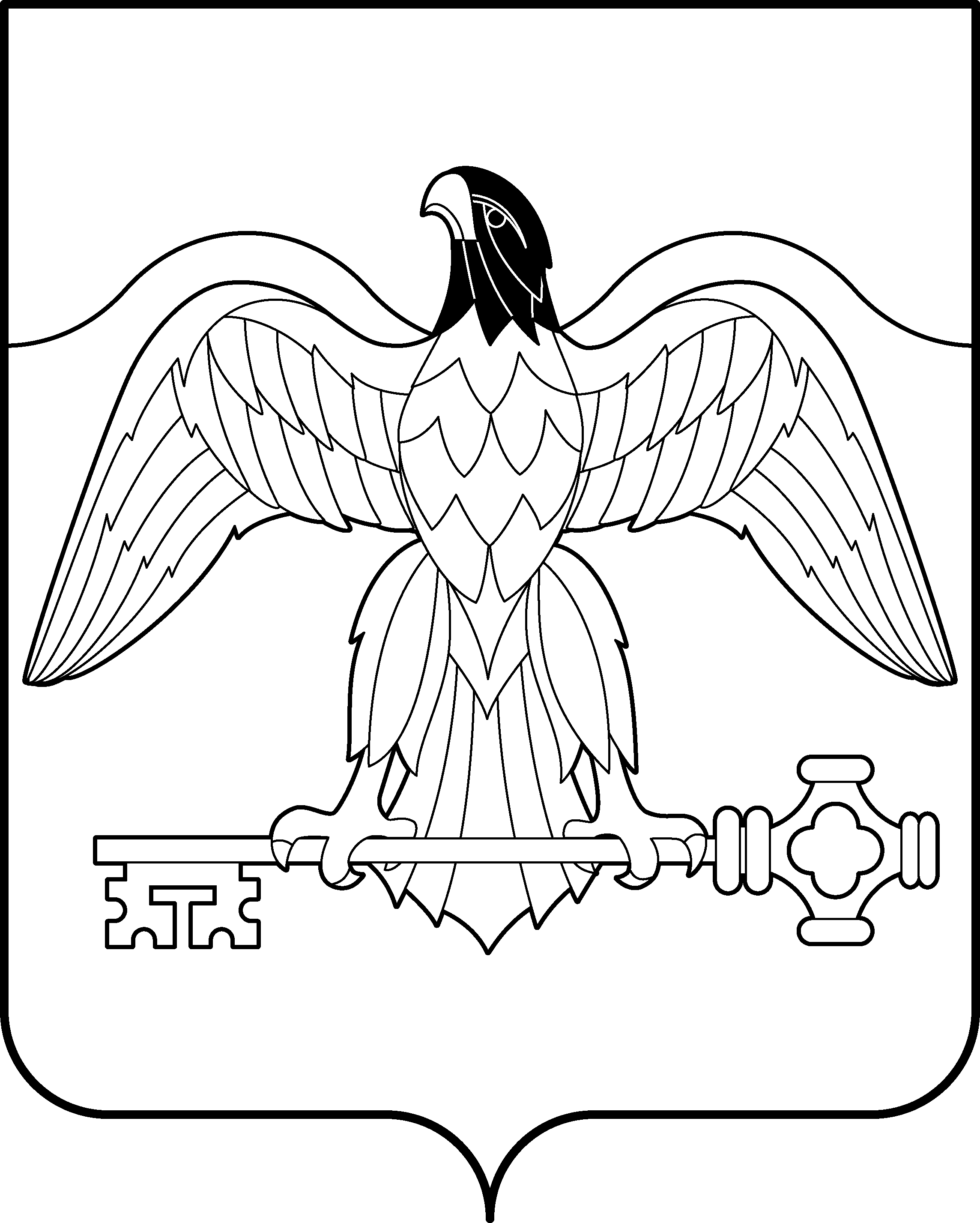 АДМИНИСТРАЦИЯ  КАРАБАШСКОГО ГОРОДСКОГО ОКРУГАЧЕЛЯБИНСКОЙ ОБЛАСТИ	ПОСТАНОВЛЕНИЕот  10.10.2014г.   № 340			г. КарабашВ целях приведения нормативных правовых актов администрации Карабашского городского округа в соответствии с действующим законодательством Российской Федерации и нормативных правовых актов Карабашского городского округа, ПОСТАНОВЛЯЮ:1. Внести в постановление администрации  Карабашского городского округа от 05.04.2010г. № 81 «О Порядке предоставления грантов начинающим предпринимателям на создание собственного дела в 2010 – 2015 годах» следующие   изменения и дополнения:1.1.  В преамбуле слова «Программы «Поддержка и развитие малого и среднего предпринимательства монопрофильной территории Карабашского городского округа Челябинской области на 2010-2015 годы» заменить словами «муниципальной Программы «Поддержка и развитие малого и среднего предпринимательства монопрофильной территории Карабашского городского округа Челябинской области на 2014-2015 годы», утвержденную постановлением администрации  Карабашского городского округа от 18.12.2013г. № 468»;1.2. Пункт 4 раздела  I «Общие положения» изложить в новой редакции:«4. Субсидии начинающим предпринимателям предоставляются в пределах бюджетных ассигнований, предусмотренных Администрацией Карабашского городского округа в местном бюджете на соответствующий финансовый год на реализацию муниципальной Программы «Поддержка и развитие малого и среднего предпринимательства монопрофильной территории Карабашского городского округа Челябинской области на 2014-2015 годы» (далее – Программа), утвержденную постановлением администрации  Карабашского городского округа от 18.12.2013г. № 468»;1.3. Пункт 11 раздела IV «Объявление о проведении конкурсного отбора» изложить в новой редакции:«11. Администрация размещает информационное сообщение о проведении конкурсного отбора на официальном сайте Администрации в сети «Интернет» по адресу: http: www.karabash-go.ru.»1.4. Пункт 13 раздела V «Порядок приема конкурсных материалов» изложить в новой редакции:«13. Для участия в конкурсном отборе начинающий предприниматель представляет в Администрацию следующие документы:1) заявление об участии в конкурсном отборе по форме согласно приложению 1 к настоящему Порядку;2) проект по созданию собственного дела по форме согласно приложению 2 к настоящему Порядку;3) выписку из Единого государственного реестра юридических лиц (индивидуальных предпринимателей), выданную не позднее месяца до даты подачи заявления об участии в конкурсном отборе;4) заверенные начинающим предпринимателем копии документов, подтверждающих право на осуществление отдельных видов деятельности, если в соответствии с действующим законодательством Российской Федерации для их осуществления требуется специальное разрешение;5) заверенные начинающим предпринимателем копии бухгалтерского баланса, отчета о финансовых результатах по состоянию на последнюю отчетную дату, предшествующую дате подачи заявления об участии в конкурсном отборе (иной предусмотренной действующим законодательством Российской Федерации о налогах и сборах документации, если начинающий предприниматель не представляет в налоговые органы бухгалтерский баланс). В случае сдачи отчетности в электронном виде через сеть Интернет или направления заказным письмом по почте прилагается документ о приеме отчетности уполномоченным органом или копии описи вложения и квитанции об оплате заказного письма, заверенные начинающим предпринимателем;6) заверенную начинающим предпринимателем копию расчета по начисленным и уплаченным страховым взносам на обязательное пенсионное страхование в Пенсионный фонд Российской Федерации, страховым взносам на обязательное медицинское страхование в Федеральный фонд обязательного медицинского страхования и территориальные фонды обязательного медицинского страхования плательщиками страховых взносов, производящих выплаты и иные вознаграждения физическим лицам по состоянию на последнюю отчетную дату с отметкой Пенсионного Фонда о принятии формы. В случае сдачи отчетности в электронном виде через сеть Интернет или направления заказным письмом по почте прилагается документ о приеме отчетности уполномоченным органом или копии описи вложения и квитанции об оплате заказного письма, заверенные начинающим предпринимателем;7) заверенную начинающим предпринимателем копию формы «Сведения о среднесписочной численности работников» за предшествующий календарный год с отметкой налогового органа о принятии форм. В случае сдачи отчетности в электронном виде через сеть Интернет или направления заказным письмом по почте прилагается документ о приеме отчетности уполномоченным органом или копии описи вложения и квитанции об оплате заказного письма, заверенные начинающим предпринимателем;8) справки из налогового органа, территориального органа Пенсионного фонда РФ и Фонда социального страхования РФ, подтверждающие  отсутствие задолженности по налоговым платежам в бюджеты всех уровней и государственные внебюджетные фонды по состоянию не позднее месяца до даты подачи заявления о предоставлении субсидии;9) заверенные начинающим предпринимателем  копии документов, подтверждающих оплату произведенных расходов по безналичному расчету за счет собственных средств на реализацию проекта по созданию собственного дела (договоров, счетов, платежных поручений и других). Документы, указанные в подпунктах 1, 2, 4-7, 9 пункта 13 настоящего Порядка СМСП предоставляет в Администрацию самостоятельно.Документы, указанные в подпунктах 3, 8 пункта 13 настоящего Порядка Администрация самостоятельно запрашивает  в соответствии со ст. 7.1 Федерального закона от 27.07.2010г. № 210-ФЗ «Об организации предоставления государственных и муниципальных услуг» в порядке межведомственного информационного взаимодействия. В соответствии с п.2 ч.1 ст.7 Федерального закона от 27.07.2010г. № 210-ФЗ «Об организации предоставления государственных и муниципальных услуг" начинающий предприниматель вправе представить указанные документы в Администрацию по собственной инициативе.»;1.5. Пункт 14 раздела V «Порядок приема конкурсных материалов» изложить в новой редакции:«14. Документы для участия в конкурсном отборе принимаются Администрацией начиная с даты размещения на официальном сайте Администрации информационного сообщения о начале приема документов.»1.6. Пункт 15 раздела V «Порядок приема конкурсных материалов» изложить в новой редакции:«15. Администрация осуществляет прием документов на участие в конкурсном отборе в течение тридцати календарных дней с даты начала приема документов, указанной в информационном сообщении. Документы, предусмотренные настоящим Порядком, считаются принятыми со дня поступления в Администрацию полного пакета документов в соответствии с настоящим Порядком и их регистрации путем внесения под индивидуальным номером данных в журнал учета заявлений.Прием документов приостанавливается при распределении общей суммы средств по данному мероприятию, предусмотренному  Программой, о чем Администрация сообщает в средствах массовой информации или на официальном сайте Администрации.»;1.7. Пункт 22 раздела VII «Порядок оформления результатов конкурсного отбора» изложить в новой редакции:«22. Решение о предоставлении (об отказе в предоставлении) субсидии принимается Администрацией с учетом рекомендаций конкурсной комиссии в течение пяти рабочих дней со дня проведения заседания конкурсной комиссии. Указанное решение оформляется распоряжением Администрации.О принятом решении о предоставлении (об отказе в предоставлении) субсидии начинающий предприниматель уведомляется в течение пяти рабочих дней со дня подписания распоряжения Администрации путем направления телефонограммы.»;1.8. Пункт 23 раздела VII «Порядок оформления результатов конкурсного отбора» изложить в новой редакции:«23. Администрация не позднее семи рабочих дней с даты принятия решения о предоставлении субсидии заключает соглашение о предоставлении субсидии с СМСП (далее - Соглашение).Для перечисления субсидии Администрация не позднее семи рабочих дней с даты принятия решения о предоставлении субсидии:1) заключает с начинающим предпринимателем соглашение о предоставлении субсидии (далее – соглашение).В соглашении устанавливаются:виды затрат, подлежащих возмещению; условия, размер и сроки перечисления субсидии; порядок, сроки и форма представления отчетности о  соблюдении условий предоставления субсидии, установленных настоящим Порядком; право Администрации на проведение проверок соблюдения начинающим предпринимателем условий, целей и правил предоставления субсидии, установленных настоящим Порядком и соглашением; порядок возврата бюджетных средств, использованных начинающим предпринимателем, в случае установления по итогам проверок нарушения условий, целей и правил предоставления субсидии, установленных настоящим Порядком и соглашением; согласие начинающего предпринимателя на осуществление Администрацией проверок соблюдения начинающим предпринимателем условий, целей и правил предоставления субсидии, установленных настоящим Порядком и соглашением.»;1.9. Пункт 24 раздела VII «Порядок оформления результатов конкурсного отбора» изложить в новой редакции:«24. Администрация для перечисления субсидии представляет в Управление финансов Администрации (далее – Управление финансов) подает заявку на финансирование.»;1.10. В пункте 25 раздела VII «Порядок оформления результатов конкурсного отбора» слово «пяти» заменить словом «трех»;1.11. Пункт 26 раздела VII «Порядок оформления результатов конкурсного отбора» дополнить абзацем следующего содержания:«Для проведения мониторинга достижения результатов хозяйственной деятельности по запросу  Администрации начинающий предприниматель представляют следующие документы:копию отчета о финансовых результатах за отчетный год (налоговой декларации, иных документов, подтверждающих объем реализации товаров (работ, услуг) за отчетный год);копию декларации по страховым взносам на обязательное пенсионное страхование за отчетный год; реестр о доходах физических лиц, с приложение справок о доходах по ф. 2-НДФЛ, и иных документов, подтверждающих размер среднемесячной заработной платы работников начинающего предпринимателя за отчетный год;копию формы «Сведения о среднесписочной численности работников» за отчетный год с отметкой налогового органа о принятии формы;копии документов, подтверждающих сумму фактически уплаченных налогов за отчетный год в бюджеты всех уровней (справку из налогового органа, платежные поручения, кассовые документы).Результаты мониторинга предоставляются на заседание конкурсной комиссии.»;1.12. Раздел VII «Порядок оформления результатов конкурсного отбора» дополнить пунктами 27, 28 следующего содержания:«27. В случае нарушения условий, установленных при предоставлении субсидии, начинающие предприниматели перечисляют денежные средства на счет местного бюджета в течение 10 календарных дней со дня получения от Администрации требования о возврате субсидии.»;«28. В случае невыполнения начинающим предпринимателем требования о возврате субсидии взыскание субсидии производится в судебном порядке.В соответствии с подпунктом 4 пункта 5 Федерального закона от 24 июля 2007 года № 209-ФЗ «О развитии малого и среднего предпринимательства в Российской федерации» начинающий предприниматель теряет право на получение государственной поддержки в течение трех лет со дня установления нарушений условий оказания поддержки.». 1.13. Пункт 29 раздела VII «Порядок оформления результатов конкурсного отбора» изложить в новой редакции: «29. Администрация в обязательном порядке:1) осуществляет проверку соблюдения начинающим предпринимателем условий, целей и правил предоставления субсидии, установленных настоящим Порядком и соглашением;2) учет предоставляемых и возвращенных субсидий;3) контроль за целевым использованием средств, выделяемых для предоставления субсидий.».2. Отделу организационно-контрольной работы администрации Карабашского городского округа (Дудина А.В.) разместить настоящее постановление на официальном сайте администрации Карабашского городского округа http: www.karabash-go.ru и обнародовать на информационных стендах.3. Контроль за исполнением настоящего постановления оставляю за собой.Глава Карабашского городского округа                                                                     В.Ф. ЯгодинецСогласовано:ОЭР                                                 А.Г. АхатоваПрав. отдел	                                    О.И. Мирошникова Отп. 8 экз.1 - в дело 2 - ОЭР3- ООКР4- управление финансов5- бухгалтерия6- прокуратура7,8 - регистр Исп. Поздеева А.Ю.        О внесении изменений и дополнений в постановление администрации Карабашского городского округа от 05.04.2010г. № 81 